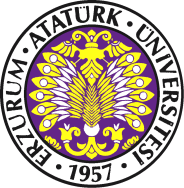 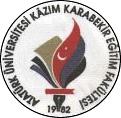 ÜniversiteÜniversiteAtatürk ÜniversitesiAtatürk ÜniversitesiBirimBirimKâzım Karabekir Eğitim FakültesiKâzım Karabekir Eğitim FakültesiGöreviGöreviBölüm BaşkanıBölüm BaşkanıÜst YöneticiÜst YöneticiDekanDekanGörevin AdıGörevin AdıTüm Bölüm öğretim elemanlarıTüm Bölüm öğretim elemanlarıTEMEL GÖREV VE SORUMLULUKLARTEMEL GÖREV VE SORUMLULUKLARTEMEL GÖREV VE SORUMLULUKLARTEMEL GÖREV VE SORUMLULUKLARBölüm Kuruluna ve Bölüm Akademik Kuruluna Başkanlık etmek,Bölümü temsil etmek üzere Fakülte Kurulu toplantılara katılmak,Bölüm öğretim elemanlarının görev sürelerinin uzatılmasında dikkate alınmak üzere Bölüm görüşünü yazılı olarak Dekanlık Makamına bildirmek,Ana Bilim Dalları, Bölüm, Dekanlık ve Enstitü arasındaki her türlü yazışma, yürütme ve koordinasyonu sağlamak,Bölümde eğitim-öğretimin düzenli bir şekilde sürdürülmesini sağlamak,Bölüm komisyonlarını oluşturmak ve çalışma raporlarını takip etmek,Eğitim-öğretimin ve bilimsel araştırmaların verimli ve etkili bir şekilde gerçekleşmesi amacına yönelik olarak Bölümdeki öğretim elemanları arasındaki koordinasyonu sağlamak,Bölümündeki öğrenci-öğretim elemanı ilişkilerinin, eğitim-öğretimin amaçları doğrultusunda, düzenli ve sağlıklı bir şekilde yürütülmesini sağlamak,Ek ders ve sınav ücret çizelgelerinin zamanında ve doğru bir biçimde hazırlanmasını sağlamak Bölümün ders dağılımını öğretim elemanları arasında dengeli bir şekilde yapılmasını sağlamak,Danışman seçimi ve danışmanlık hizmetlerinin koordinasyonunu yapmak,Bölümdeki dersliklerin, çalışma odalarının, atölyelerin, laboratuvarların ve ders araç gereçlerinin verimli, etkili düzenli ve temiz olarak kullanılmasını sağlamak,Araştırma faaliyetlerini takip etmek ve laboratuvar çalışmalarını verimli hale getirmek,Her eğitim-öğretim yılı başında bir önceki döneme ait bölüm akademik faaliyet raporunun hazırlamasını sağlamak,İlgili kanun ve yönetmeliklerle verilen görevleri ve Dekan tarafından verilecek diğer görevleri yapmak,Yukarıda yazılı olan bütün bu görevleri kanunlara ve yönetmeliklere uygun olarak yerine getirirken, Fakülte Dekanına karşı sorumludur.Bölüm Kuruluna ve Bölüm Akademik Kuruluna Başkanlık etmek,Bölümü temsil etmek üzere Fakülte Kurulu toplantılara katılmak,Bölüm öğretim elemanlarının görev sürelerinin uzatılmasında dikkate alınmak üzere Bölüm görüşünü yazılı olarak Dekanlık Makamına bildirmek,Ana Bilim Dalları, Bölüm, Dekanlık ve Enstitü arasındaki her türlü yazışma, yürütme ve koordinasyonu sağlamak,Bölümde eğitim-öğretimin düzenli bir şekilde sürdürülmesini sağlamak,Bölüm komisyonlarını oluşturmak ve çalışma raporlarını takip etmek,Eğitim-öğretimin ve bilimsel araştırmaların verimli ve etkili bir şekilde gerçekleşmesi amacına yönelik olarak Bölümdeki öğretim elemanları arasındaki koordinasyonu sağlamak,Bölümündeki öğrenci-öğretim elemanı ilişkilerinin, eğitim-öğretimin amaçları doğrultusunda, düzenli ve sağlıklı bir şekilde yürütülmesini sağlamak,Ek ders ve sınav ücret çizelgelerinin zamanında ve doğru bir biçimde hazırlanmasını sağlamak Bölümün ders dağılımını öğretim elemanları arasında dengeli bir şekilde yapılmasını sağlamak,Danışman seçimi ve danışmanlık hizmetlerinin koordinasyonunu yapmak,Bölümdeki dersliklerin, çalışma odalarının, atölyelerin, laboratuvarların ve ders araç gereçlerinin verimli, etkili düzenli ve temiz olarak kullanılmasını sağlamak,Araştırma faaliyetlerini takip etmek ve laboratuvar çalışmalarını verimli hale getirmek,Her eğitim-öğretim yılı başında bir önceki döneme ait bölüm akademik faaliyet raporunun hazırlamasını sağlamak,İlgili kanun ve yönetmeliklerle verilen görevleri ve Dekan tarafından verilecek diğer görevleri yapmak,Yukarıda yazılı olan bütün bu görevleri kanunlara ve yönetmeliklere uygun olarak yerine getirirken, Fakülte Dekanına karşı sorumludur.Bölüm Kuruluna ve Bölüm Akademik Kuruluna Başkanlık etmek,Bölümü temsil etmek üzere Fakülte Kurulu toplantılara katılmak,Bölüm öğretim elemanlarının görev sürelerinin uzatılmasında dikkate alınmak üzere Bölüm görüşünü yazılı olarak Dekanlık Makamına bildirmek,Ana Bilim Dalları, Bölüm, Dekanlık ve Enstitü arasındaki her türlü yazışma, yürütme ve koordinasyonu sağlamak,Bölümde eğitim-öğretimin düzenli bir şekilde sürdürülmesini sağlamak,Bölüm komisyonlarını oluşturmak ve çalışma raporlarını takip etmek,Eğitim-öğretimin ve bilimsel araştırmaların verimli ve etkili bir şekilde gerçekleşmesi amacına yönelik olarak Bölümdeki öğretim elemanları arasındaki koordinasyonu sağlamak,Bölümündeki öğrenci-öğretim elemanı ilişkilerinin, eğitim-öğretimin amaçları doğrultusunda, düzenli ve sağlıklı bir şekilde yürütülmesini sağlamak,Ek ders ve sınav ücret çizelgelerinin zamanında ve doğru bir biçimde hazırlanmasını sağlamak Bölümün ders dağılımını öğretim elemanları arasında dengeli bir şekilde yapılmasını sağlamak,Danışman seçimi ve danışmanlık hizmetlerinin koordinasyonunu yapmak,Bölümdeki dersliklerin, çalışma odalarının, atölyelerin, laboratuvarların ve ders araç gereçlerinin verimli, etkili düzenli ve temiz olarak kullanılmasını sağlamak,Araştırma faaliyetlerini takip etmek ve laboratuvar çalışmalarını verimli hale getirmek,Her eğitim-öğretim yılı başında bir önceki döneme ait bölüm akademik faaliyet raporunun hazırlamasını sağlamak,İlgili kanun ve yönetmeliklerle verilen görevleri ve Dekan tarafından verilecek diğer görevleri yapmak,Yukarıda yazılı olan bütün bu görevleri kanunlara ve yönetmeliklere uygun olarak yerine getirirken, Fakülte Dekanına karşı sorumludur.Bölüm Kuruluna ve Bölüm Akademik Kuruluna Başkanlık etmek,Bölümü temsil etmek üzere Fakülte Kurulu toplantılara katılmak,Bölüm öğretim elemanlarının görev sürelerinin uzatılmasında dikkate alınmak üzere Bölüm görüşünü yazılı olarak Dekanlık Makamına bildirmek,Ana Bilim Dalları, Bölüm, Dekanlık ve Enstitü arasındaki her türlü yazışma, yürütme ve koordinasyonu sağlamak,Bölümde eğitim-öğretimin düzenli bir şekilde sürdürülmesini sağlamak,Bölüm komisyonlarını oluşturmak ve çalışma raporlarını takip etmek,Eğitim-öğretimin ve bilimsel araştırmaların verimli ve etkili bir şekilde gerçekleşmesi amacına yönelik olarak Bölümdeki öğretim elemanları arasındaki koordinasyonu sağlamak,Bölümündeki öğrenci-öğretim elemanı ilişkilerinin, eğitim-öğretimin amaçları doğrultusunda, düzenli ve sağlıklı bir şekilde yürütülmesini sağlamak,Ek ders ve sınav ücret çizelgelerinin zamanında ve doğru bir biçimde hazırlanmasını sağlamak Bölümün ders dağılımını öğretim elemanları arasında dengeli bir şekilde yapılmasını sağlamak,Danışman seçimi ve danışmanlık hizmetlerinin koordinasyonunu yapmak,Bölümdeki dersliklerin, çalışma odalarının, atölyelerin, laboratuvarların ve ders araç gereçlerinin verimli, etkili düzenli ve temiz olarak kullanılmasını sağlamak,Araştırma faaliyetlerini takip etmek ve laboratuvar çalışmalarını verimli hale getirmek,Her eğitim-öğretim yılı başında bir önceki döneme ait bölüm akademik faaliyet raporunun hazırlamasını sağlamak,İlgili kanun ve yönetmeliklerle verilen görevleri ve Dekan tarafından verilecek diğer görevleri yapmak,Yukarıda yazılı olan bütün bu görevleri kanunlara ve yönetmeliklere uygun olarak yerine getirirken, Fakülte Dekanına karşı sorumludur.